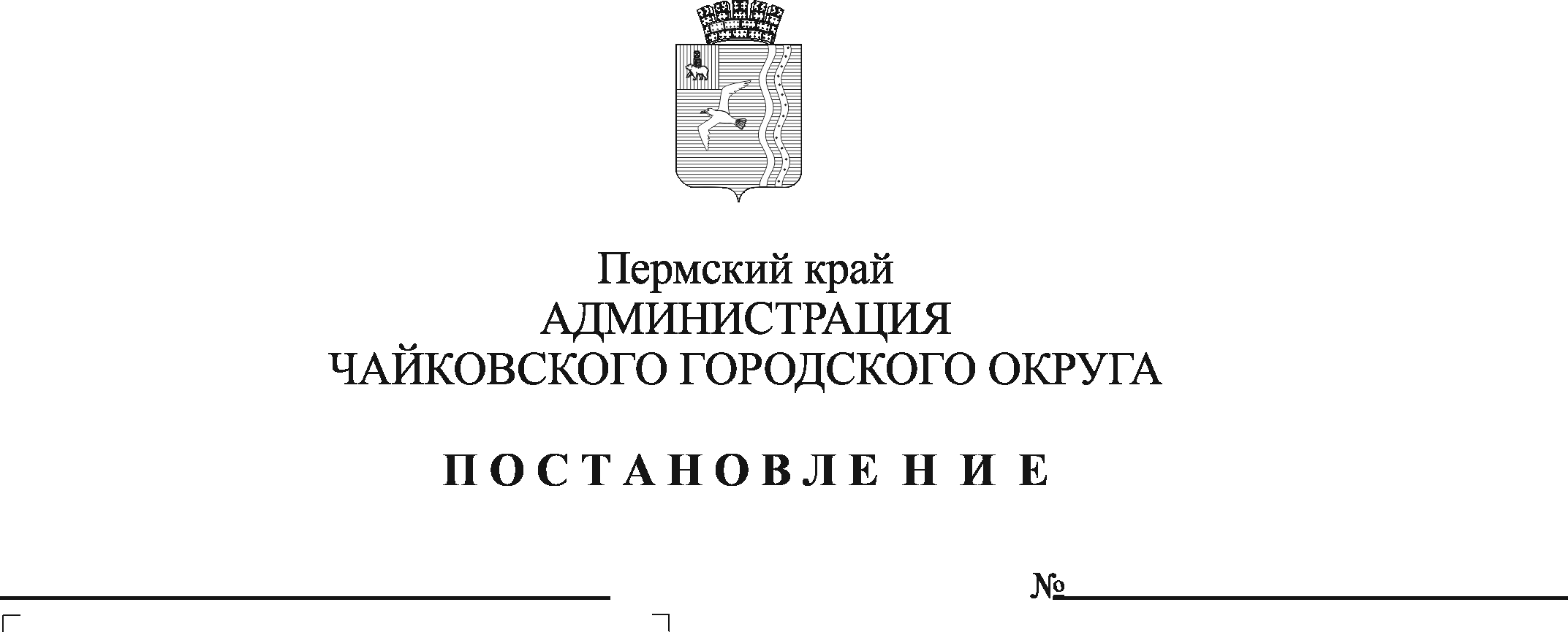 В соответствии с Федеральными законами от 21 декабря 1994 г. № 68-ФЗ «О защите населения и территорий от чрезвычайных ситуаций природного и техногенного характера», от 12 февраля 1998 г. № 28-ФЗ «О гражданской обороне», от 6 октября 2003 г. № 131-ФЗ «Об общих принципах организации местного самоуправления в Российской Федерации», постановлением Правительства Пермского края от 23 ноября 2010 г. № 937-п «Об утверждении Положения об организации планирования и подготовки к проведению эвакуации населения, материальных и культурных ценностей при угрозе или возникновении чрезвычайных ситуаций природного и техногенного характера межмуниципального и регионального характера в Пермском крае», Уставом Чайковского городского округа, с целью организации работы органов управления по планированию, рассредоточению, эвакуации населения и его всестороннему обеспечению в местах размещения в безопасных районахПОСТАНОВЛЯЮ:1. Внести в перечень организаций, учреждений, расположенных на территории Чайковского городского округа, рекомендованных для создания пунктов временного размещения, утвержденный постановлением администрации Чайковского городского округа от 14 апреля 2020 г. № 409 «Об организации эвакуации населения Чайковского городского округа при возникновении чрезвычайных ситуаций природного и техногенного характера» следующие изменения:1.1 позицию:изложить в новой редакции:1.2 дополнить перечень позицией 24 следующего содержания:2. Постановление опубликовать в муниципальной газете «Огни Камы» и разместить на официальном сайте администрации Чайковского городского округа.3. Постановление вступает в силу после его официального опубликования. И.о. главы городского округа -главы администрацииЧайковского городского округа                                                   А.В. Агафонов23Чайковский технологический институт (филиал) ФГБОУ ВО «Ижевский государственный технический университет имени М.Т. Калашникова»г. Чайковский,ул. Декабристов,д. 23. корп. 63 00023Государственное бюджетное профессиональное образовательное учреждение «Чайковский техникум промышленных технологий и управления»г. Чайковский,ул. Речная, д. 2А30024Государственное бюджетное профессиональное образовательное учреждение «Чайковский техникум промышленных технологий и управления»г. Чайковский,ул. Декабристов, д. 21300